РОССИЙСКАЯ ФЕДЕРАЦИЯАДМИНИСТРАЦИЯ ГОРОДА МИНУСИНСКАКРАСНОЯРСКОГО КРАЯПОСТАНОВЛЕНИЕ20.12.2022                                                                                             № АГ-2686-пОб утверждении схемы границ прилегающей территории города Минусинска, ул. Советская, 41В соответствии с Федеральным законом Российской Федерации от 06.10.2003 № 131-ФЗ «Об общих принципах организации местного самоуправления в Российской Федерации», Уставом городского округа город Минусинск Красноярского края, законом Красноярского края от 23.05.2019 № 7-2784 «О порядке определения границ прилегающих территорий в Красноярском крае», решением Минусинского городского Совета депутатов Красноярского края от 29.06.2021 № 42-274р «Об утверждении Правил благоустройства территории муниципального образования город Минусинск», ПОСТАНОВЛЯЮ:  Утвердить схему границ прилегающей территории города Минусинска, ул. Советская, 41 (согласно приложению).Опубликовать постановление в средствах массовой информации, осуществляющих официальное опубликование нормативно-правовых актов администрации города Минусинска и разместить на официальном сайте муниципального образования город Минусинск в сети Интернет.Контроль за выполнением постановления возложить на первого заместителя Главы города Стрельцова Д.Н.Постановление вступает в силу со дня подписания.Врио Главы города                                    подпись                                  В.В. Кыров Приложение к постановлению администрации города Минусинскаот 20.12.2022  № АГ-2686-пСхема границ прилегающей территорииСхема границ прилегающей территорииНаименование объекта, по отношению к которому устанавливаются границы прилегающей территориимногоквартирный дом со встроенно-пристроенными нежилыми помещениями Адресг. Минусинск, ул. Советская, 41Кадастровый номер квартала(-ов), в котором расположен объект(-ы) (земельный участок, ОКС), по отношению к которому устанавливаются границы прилегающей территории)24:53:0110320Кадастровый номер объекта(-ов) (земельный участок, ОКС), по отношению к которому устанавливаются границы прилегающей территории24:53:0110320:70Сведения о границах прилегающей территорииСведения о границах прилегающей территорииСведения о границах прилегающей территорииСведения о характерных точках границ прилегающей территорииСведения о характерных точках границ прилегающей территорииСведения о характерных точках границ прилегающей территорииОбозначение характерных точек границКоординаты, мКоординаты, мОбозначение характерных точек границXY1231375684.4619286.212375683.4419289.043375679.7319299.244375677.0319305.725375672.0019311.836375668.1819321.367375668.7119325.788375649.7819372.309375648.6219371.2810375647.4819372.5811375648.7919373.7212375649.5719372.8213375639.0619398.6614375637.3719402.8315375607.1119389.8916375597.9119385.9617375599.6919381.8218375647.6919270.4719375656.8919274.401375684.4619286.2120375645.4719370.9521375644.2819369.7122375645.5219368.5023375646.7219369.7620375645.4719370.9524375636.3819360.8425375633.4019367.8226375633.5719367.9127375632.0919371.3428375634.4919372.3629375633.7819374.0130375640.2119376.7531375633.5919392.2532375632.4319391.8033375631.0219395.2234375623.4619391.9835375620.3619390.6536375612.8519387.4537375614.0919384.0138375613.1119383.5839375621.2319364.7740375619.7419364.0941375623.7319354.8242375622.4619354.2743375623.6519351.6744375624.8519352.1945375629.3119341.8146375628.0519341.2647375629.2419338.6648375630.4519339.1849375634.9219328.7850375633.6619328.2251375634.8519325.6252375636.0519326.1453375640.5519315.6954375639.2919315.1355375640.4719312.5456375641.6719313.0657375646.1419302.6758375644.8919302.1159375646.0719299.5160375647.2819300.0361375651.7519289.6362375650.4919289.0763375651.6819286.4864375652.8919286.9965375656.8919277.6766375669.7119283.1667375636.7919359.9068375636.5919359.8169375636.1919360.7524375636.3819360.8470375678.2719286.8371375678.9219285.2272375680.5319285.8873375679.8819287.4770375678.2719286.83Графическая частьГрафическая частьГрафическая частьГрафическая часть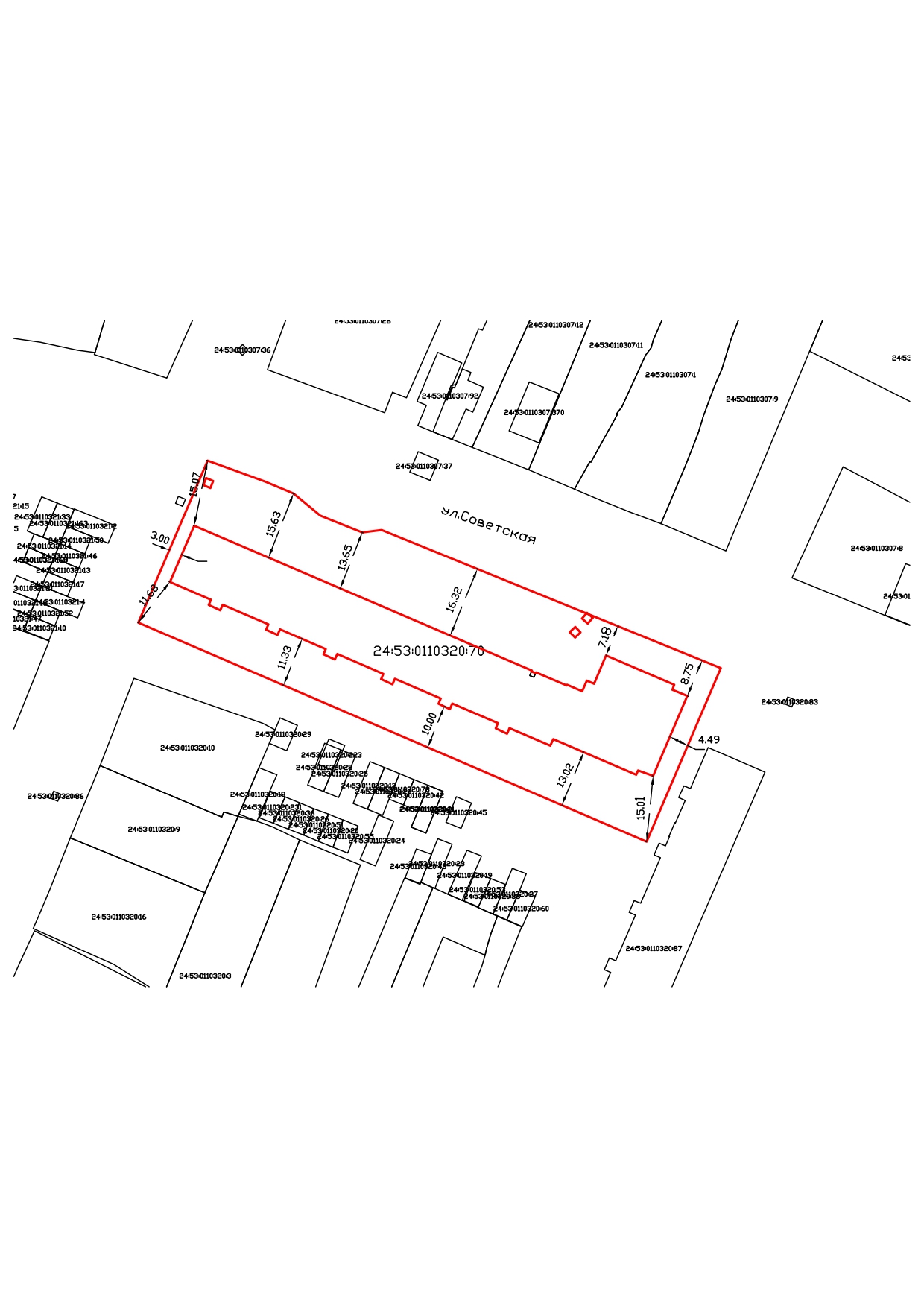 Масштаб 1:1000Масштаб 1:1000Масштаб 1:1000Масштаб 1:1000Условные обозначенияУсловные обозначенияУсловные обозначенияУсловные обозначения